Бланк для заполнения      Конкурсная викторина, посвященная 70-летию Великой Победы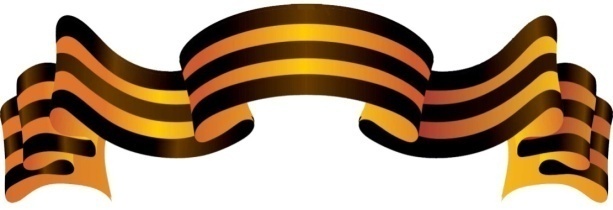                                 «ЭХО ПРОШЕДШЕЙ ВОЙНЫ»Участник викторины: _____________________________________________________ учебная группа № ____________ ПЦК _____________                                                                                                                     (указать Ф.И.О.)Члены жюри:1. ____________________________  __________2. ____________________________  __________3. ____________________________  __________Дата: «____» ____________ 2015г.№ п/пОтвет на вопрос:Вопрос 1.Какие призывы к советскому народу зафиксированы на агитационных плакатах периода Великой Отечественной войны?С какой целью на одном из них помещена воинская присяга? Видео-вопрос 2.В честь какой патриотической песни периода Великой Отечественной войны, ставшей  своеобразным гимном защиты Отечества, в 2005 году на здании Белорусского вокзала в г. Москве установлена мемориальная доска?  Укажите дату первого исполнения песни, авторов и  исполнителей.Видео-вопрос 3.О каких событиях Великой Отечественной войны рассказывается в песне Евгения Жарковского и Николая Бунина «Прощайте, скалистые горы»? Видео-вопрос 4. Истории исполнения какого произведения посвящен фильм «Ленинградская симфония»?Укажите имя и фамилию композитора указанного произведения ? Видео-вопрос 5. Какому городу-герою  посвящена песня композитора Василия Павловича  Соловьева-Седого и  поэта Александра Дмитриевича Чуркина«Вечер на рейде»?  Вопрос 6. Укажите названия  песен о героях или событиях Великой Отечественной войны, увековеченных в  данных монументах?Как называются эти монументальные памятники  и где они установлены?Вопрос 7.Вспомните строки из военных песен и ответьте на вопросы?«..Сколько ребят осталось на безымянной высоте?»«…Какой бой трудный самый?»«…О чем играет и рассказывает тальяночка?»«…Куда прячет любимая голубой платочек?»«…Сколько было человек в экипаже машины боевой?»«…Что собирала молдаванка в соседнем саду?»«…Что согревало солдата в холодной землянке?»Видео-вопрос 8. Как называется альбом Дмитрия Хворостовского, записанный совместно с Государственным академическим камерным оркестром России  под управлением Константина Орбеляна к 60-летию окончания Великой Отечественной войны?Вопрос 9. Укажите название самой популярной песни военного периода, на мелодию которой чаще всего фронтовиками сочинялись альтернативные тексты – переделки, как, например: «…Пусть фриц помнит русскую «????», Пусть услышит, как она поет, Из врагов вытряхивает души,А своим отвагу придает!» Видео-вопрос 10. Назовите имя и фамилию самой популярной и любимой фронтовиками певицы - исполнительницы русской народной песни «Валенки»?Видео-вопрос 11. Как называется художественный телефильм Леонида Лукова - советского режиссера, сценариста, дважды лауреата  Сталинской премии II степени, в котором прозвучала песня композитора Н.Богословского и поэта В.Агапова  «Темная ночь» в исполнении Марка Бернеса, ставшая впоследствии популярной среди фронтовиков. Обычно она звучала в часы отдыха. Видео-вопрос 12.К многосерийному советскому художественному телефильму режиссера Татьяны Лиозновой «17 мгновений весны» композитором Микаэлом Таривердиевым и поэтом Робертом Рождественским было написано 12 песен – по одной на каждую  серию, но в фильм вошли только две: героическая «Не думай о секундах свысокаНаступит время, сам поймешь, наверное.Свистят они, как пули у виска,Мгновения, мгновения, мгновения….» и лирическая «Я прошу, хоть ненадолго,Грусть моя, ты покинь меня,Облаком, сизым  облакомТы полети  к родному дому, отсюда к родному дому…».Как называются эти песни?Назовите имя и фамилию этого исполнителя песен? Видео-вопрос 13. Назовите имя и фамилию автора «Песни  десятого  десантного батальона», прозвучавшей в советском художественном фильме Андрея Смирнова  «Белорусский вокзал»?Видео-вопрос 14. Из воспоминаний советской эстрадной певицы, актрисы, народной артистки СССР, участницы Великой Отечественной войны   Клавдии Ивановны  Шульженко: «Мне сразу понравилась песня, её простые, берущие за душу слова. У каждого из защитников нашей Родины есть своя родная женщина, самая близкая, любимая и дорогая, за горе и страдания которой он будет мстить врагу». Как называется эта песня?Видео-вопрос 15.Какое литературное произведение положено в основу сценария художественного фильма режиссера Игоря Шатрова «Минута молчания»? Назовите авторов песни «За того парня», написанной к этому фильму. Видео-вопрос 16.Какому русскому советскому писателю и поэту, чей 100-летний юбилей отмечается в этом году, принадлежат эти легендарные строчки:Жди меня, и я вернусь. Только очень жди… Жди, когда наводят грусть Желтые дожди… Жди, когда снега метут, Жди, когда жара, Жди, когда других не ждут, Позабыв вчера…Вопрос 17.Назовите автора «немилосердного» романа о войне «Прокляты и убиты», в котором «совсем молодые солдатики, два брата Снегирева, ушли в самоволку», чтобы навестить маму и принести из дома своим товарищам еды, за что были отданы под трибунал и расстреляны…Вопрос 18.Назовите получившую всенародное признание поэму, в которой главный герой воплощает лучшие черты советского солдата, и имя её автора –  советского писателя и поэта. Начинается поэма такими строчками: … А всего иного пуще Не прожить наверняка — Без чего? Без правды сущей, Правды, прямо в душу бьющей, Да была б она погуще, Как бы ни была горька. Что ж еще?.. И всё, пожалуй. Словом, книга про бойца Без начала, без конца. Почему так — без начала? Потому, что сроку мало Начинать ее сначала. Почему же без конца? Просто жалко молодца. Вопрос 19.Назовите автора произведения «Судьба человека», – советского писателя, лауреата Нобелевской премии по литературе, чьё 110-летие отмечается в этом году.Сюжет основан на реальных событиях и повествует об Андрее Соколове, который уходит на фронт в первые месяцы войны. Вскоре он получает ранение и попадает в нацистский плен, в котором переживает все тяжести концлагеря, но, благодаря мужеству, ему удаётся избежать расстрела и бежать за линию фронта, к своим. В коротком фронтовом отпуске на малую Родину он узнаёт, что его жена и обе дочери погибли во время бомбёжки. Из родных у него остался только молодой сын – офицер, но, вернувшись на фронт, Андрей получает известие о том, что сын погиб в последний день войны…Вопрос 20.Назовите произведение русского писателя 
Бориса Львовича Васильева, повествующее о судьбах пяти девушек и их командире во время Второй мировой войны.Вопрос 21.Назовите повесть Бориса Николаевича Полевого о советском военном деятеле, лётчике, Герое СССР Алексее Петровиче Маресьеве, который был сбит в бою Великой Отечественной войны, тяжело ранен, потерял обе ноги, но силой воли сумел возвратиться в ряды действующих лётчиков. Вопрос 22.Назовите автора повести «Сын полка», в которой рассказывается о том, что во время выполнения боевого задания группа разведчиков обнаруживает в окопе мальчика, Ваню Солнцева. Его отец погиб на фронте в первые дни войны, а мать была убита немцами. Смышлёного мальчугана, превосходно ориентирующегося на местности, разведчики хотели оставить у себя…. 
«Я понял, что это не единичный случай, а типичная ситуация: солдаты пригревают брошенных, беспризорных  детей, сирот, которые потерялись или у которых погибли родители», –  пишет автор повести…Вопрос 23.Назовите автора «Клятвы», написанной  в июле 1941 года в Ленинграде:«… И та, что сегодня прощается с милым,-Пусть боль свою в силу она переплавит.Мы детям клянёмся, клянёмся могилам,Что нас покориться никто не заставит!»Вопрос 24.Сколько дней длилась блокада Ленинграда?Вопрос 25.К празднованию 60-летия Великой Победы, 7 мая 2005 года в Красноярске был открыт памятник детям войны. Авторы монумента – скульптор Константин Зинич и архитектор Андрей Касаткин. Почему изначально этот монумент в сибирском Красноярске хотели посвятить детям блокадного  Ленинграда?  Вопрос 26.Велись ли на территории Красноярского края боевые действия в годы Великой Отечественной Войны?Если «да», то где?Вопрос 27.В г. Красноярске на месте торгового комплекса «Квант» в годы Великой Отечественной войны находился завод с таким же названием. Какую продукцию выпускали на этом заводе? Вопрос 28.В каком городе Красноярского края была сформирована 78 добровольческая бригада, в честь которой названа одна из его улиц? Вопрос 29.Назовите имя и фамилию летчика-истребителя, совершившего в годы Великой Отечественной войны первый в мире лобовой таран? Одна из улиц Октябрьского района г.Красноярска названа именем этого героя. Вопрос 30.Какое отношение к нашему городу имеет памятник, установленный на 42-м километре Волоколамского шоссе под Москвой?Вопрос 31.В г. Днепропетровске установлен паровоз «СО 17-1613», на котором Сталин прибыл на Потсдамскую конференцию. А в  каком городе, на каком заводе состоялась сборка этого паровоза? Вопрос 32.«Доктор медицины, профессор хирургии, лауреат Сталинской премии I степени, участник Великой Отечественной войны,  архиепископ Лука Симферопольский и Крымский, почетный член духовной академии, член Священного Синода, после смерти был причислен к лику святых…» Назовите имя и фамилию этого великого человека.Вопрос 33.Как называлась операция, целью которой было отстоять Москву? Вопрос 34.Как называется картина? Кто её автор? Вопрос 35.Как называется это произведение? Кто является автором данной картины?Вопрос 36.Как называется эта картина? Кто является её автором?Вопрос 37.Какие события в истории Великой Отечественной войны отражены на этих картинах? Кто является их авторами? Вопрос 38.Укажите, какое событие отражено на картине?Как она называется?Вопрос 39.Почему на параде Победы в 1945 году не было знамени Победы?Вопрос 40.Лейтенант Берест, комсомолец Егоров и младший сержант Кантария водрузили над Рейхстагом знамя Победы с надписью«150 стр. ордена Кутузова II ст. идрицк. Див. 79 С.К. 3 У.А. 1 Б. Ф.»Расшифруйте надпись на знамени Победы.Вопрос 41.В каком городе находится этот мемориал?Как он называется? Вопрос 42.Как называется мемориал?Где он установлен?Какая надпись высечена в нише мемориала? Кто является её автором ? Вопрос 43.Как называется мемориал, в котором установлены эти монументы?Как они называются? В каком городе установлены? Вопрос 44.В каком городе установлен этот памятник? Как он называется?Вопрос 45.В каком городе установлен этот памятник? Как он называется?Вопрос 46.В каком городе установлен этот памятник? Как он называется?Вопрос 47.Назовите место расположения этих памятников? Кому установлена памятная стелла?Видео-вопрос 48.В 1971 году на Центральной киностудии детских и юношеских фильмов им. М. Горького режиссером  Владимиром Роговым был снят фильм «Офицеры». Вспомните, при каких обстоятельствах военный врач Любовь Андреевна Трофимова узнала о смерти своего сына Егора? Видео-вопрос 49.В 1972 году на Центральной киностудии детских и юношеских фильмов им. М. Горького режиссером  Станиславом  Ростоцким был снят фильм «А зори здесь тихие». Вспомните, что сказал старшина Федот Евграфович Васков над телом погибшей Сони Бричкиной в одном из эпизодов фильма? Видео-вопрос 50.В 1973 году на киностудии им. Александра Довженко режиссером  Леонидом  Быковым был снят фильм «В бой идут одни старики». Вспомните, какую команду своему самодеятельному оркестру перед каждым исполнением песни «Смуглянка» отдавал капитан  Титаренко, по прозвищу «Маэстро»?Видео-вопрос 51.В 1981 году на экраны страны вышел советский художественный фильм  режиссера и автора сценария Евгении  Андреевны Жигуленко –  командира звена 46-го гвардейского ночного бомбардировочного авиационного полка 325-й ночной бомбардировочной авиационной дивизии 4-й воздушной армии 2-го Белорусского фронта, гвардии лейтенанта,  Героя Советского Союза.Укажите название этого фильма.Вопрос 52.В майском номере журнала «Телепрограмма» синим цветом были выделены телевизионные сериалы, красным — художественные фильмы, оранжевым — фильмы-премьеры, а зеленым — многочисленные фильмы о НЕЙ. Что  имеется в виду под словом «о НЕЙ»? Вопрос 53.В г. Москве, в Александровском саду, справа от  мемориального архитектурного ансамбля  «Могила Неизвестного солдата»,  расположена гранитная аллея с блоками из темно-красного порфира. На каждом блоке высечено название города-героя и чеканное  изображение медали «Золотая Звезда». В блоках содержатся капсулы с землей городов-героев.Перечислите  все города-герои.Вопрос 54.Государственные  награды  СССР,  учрежденные Указом Президиума Верховного Совета СССРОрден «Победа» - высший военный орден  СССРОрден Отечественной войны - военный орден СССР. Медаль «Золотая Звезда»- знак отличия лиц, удостоенных высшей степени отличия СССР  Кто имел честь быть представленным к этим государственным наградам?Видео-вопрос 55.К какому знаменательному  событию композитор Давид Тухманов и поэт-ветеран войны  Владимир  Харитонов  написали песню «День Победы», ставшую популярной в Советской и Российской армии, современным парадным   маршем ветеранов?